Coupe des Présidents Entreprise 2021 – Golf du GouverneurAccueil exceptionnel du Domaine du Gouverneur pour cette Coupe des Présidents du Golf d'Entreprise et des AS Municipales : parcours toujours aussi magnifique et sélectif.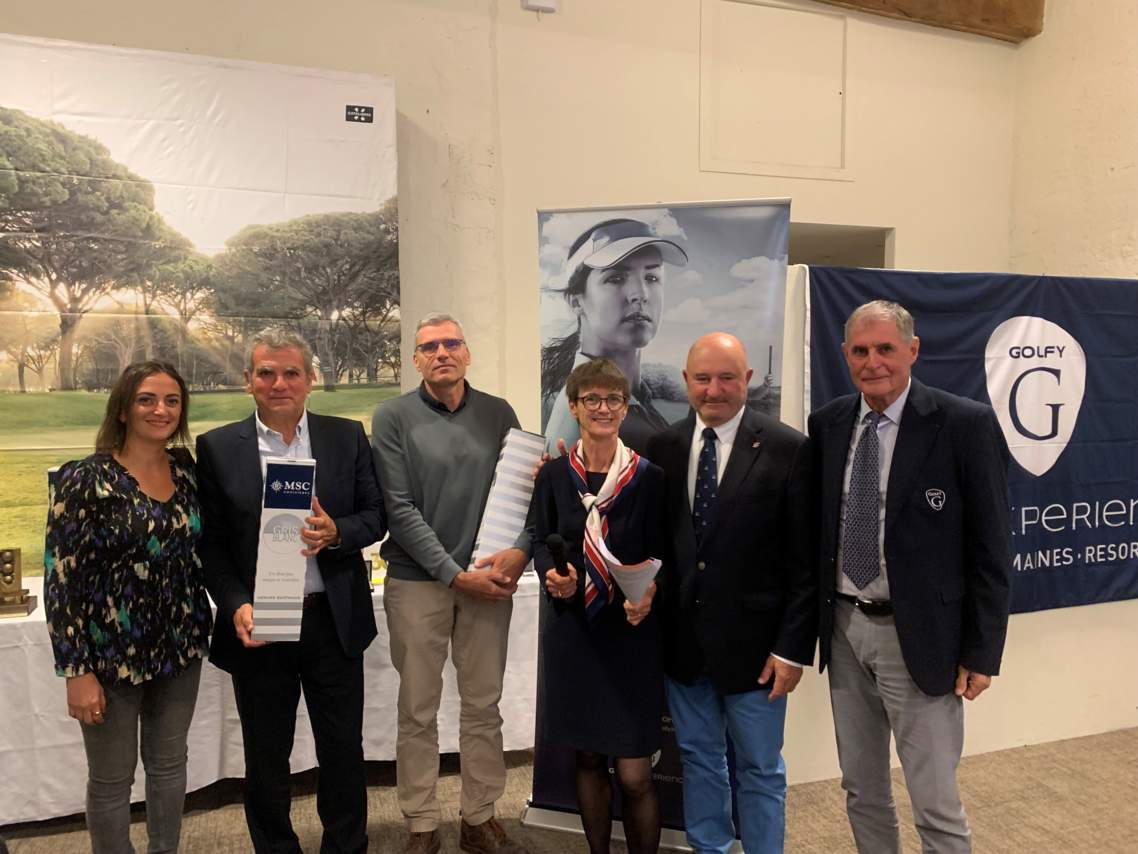 09 OCTOBRE 2021COUPE DES PRÉSIDENTS DES AS D'ENTREPRISEPrésence de golfy pour remettre les trophées développement 2020 qui récompensent les AS ayant créé le plus de licences:Entreprise : Jean PODLECKI: AS Université de MontpellierMunicipalités : Christophe GHAZERIAN: CSM de PuteauxRésultats1er brut : Denis ANGER: AS Areva NC la Hague (ligue de Normandie).1er net : Cédric LECORNE pour la 2eme année consécutive de l'AS de la Police de Strasbourg (ligue du Grand Est). Nos Franc-Comtois :Stéphane FERAL -2FOPEN-JS25    2ème en Brut – Vice-Champion de France 2021François FOURNIER SR Belfort      14ème en BrutBravo à nos golfeurs pour leurs résultats et leur participation.Belle remise des prix animée par Golfy Costa Brava. 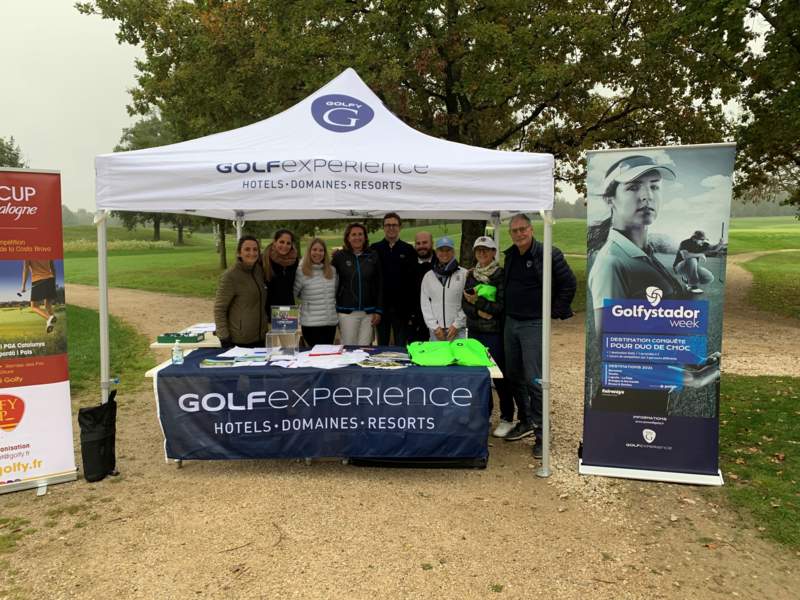 